УЧЕБНЫЙ ПЛАНМКОУ «ООШ №18 х. Кононов»,реализующего основные общеобразовательные программыначального, основного общего образования1. Пояснительная записка Учебный план – документ, который определяет перечень, трудоемкость, последовательность и распределение по периодам обучения учебных предметов, курсов, дисциплин (модулей), практики, иных видов учебной деятельности и форм промежуточной аттестации обучающихся. Учебный план МКОУ «ООШ №18 х. Кононов» на 2021/2022 учебный год  сформирован в соответствии с нормативными документами, с учетом образовательной программы, обеспечивающей достижение обучающимися результатов освоения основных общеобразовательных программ, установленных федеральными государственными образовательными стандартами.1.1. Нормативная база:В целях организации работы МКОУ «ООШ №18 х. Кононов» при разработке учебных планов на 2021/2022 учебный год были использованы следующие нормативные документы:- Федеральный закон «Об образовании в Российской Федерации» от 29.12.2012 №273-ФЗ; - Федеральный государственный образовательный стандарт начального общего образования, утвержденный приказом Министерства образования и науки Российской Федерации от 06.10.2009 №373 (далее – ФГОС начального общего образования); - Федеральный государственный образовательный стандарт основного общего образования, утвержденным приказом Министерства образования и науки Российской Федерации от 17.12.2010 №1897 (далее – ФГОС основного общего образования); - Порядок организации и осуществления образовательной деятельности по основным общеобразовательным программам – образовательным программам начального общего, основного общего и среднего общего образования, утвержденным приказом Министерства образования и науки Российской Федерации от 30.08.2013 №1015; - Федеральный перечень учебников, рекомендуемых к использованию при реализации имеющих государственную аккредитацию образовательных программ начального общего, основного общего, среднего общего образования, утвержденного приказом Министерства просвещения Российской Федерации от 28.12.2018 №345; - Приказ Министерства образования и науки РФ от 01.02.2012 №74 «О внесении изменений в федеральный базисный учебный план и примерные учебные планы для образовательных учреждений Российской Федерации, реализующих программы общего образования, утвержденные приказом Министерства образования Российской Федерации от 9 марта 2004 г. №1312» (вступил в силу с 01.09.2012); - Письмо Министерства образования и науки РФ от 25.05.2015 №08-761 «Об изучении предметных областей: «Основы религиозных культур и светской этики» и «Основы духовно-нравственной культуры народов России»; - Письмо Министерства образования и науки РФ от 18.06.2015 №НТ-670/08 «Методические рекомендации по организации самоподготовки обучающихся при осуществлении образовательной деятельности»; - Постановление Главного государственного санитарного врача Российской Федерации от 29.12.2010 №189 «Об утверждении СанПиН 2.4.2.2821-10 «Санитарно-эпидемиологические требования к условиям и организации обучения в общеобразовательных учреждениях»; - Санитарно-эпидемиологические правила СП3.1/2.43598-20 «Санитарно-эпидемиологические требования к устройству, содержанию и организации работы образовательных организаций и других объектов социальной инфраструктуры для детей и молодежи в условиях распространения новой коронавирусной инфекции (COVID - 19)»- Письмо Департамента государственной политики в сфере общего образования Министерства образования и науки Российской Федерации от 14.04.2016 №08-703 «Об использовании карт в образовательной деятельности»; - Письмо Департамента государственной политики в сфере общего образования Министерства образования и науки Российской Федерации от 14.04.2016 №08-709 «О списках рекомендуемых произведений»;- Письмо Рособрнадзора от 20.06.2018 № 05-192  о реализации предметных областей "Родной язык и литературное чтение на родном языке" (уровень начального общего образования) и "Родной язык и родная литература" (уровень основного общего образования) следует учитывать, что учебный предмет предусматривает изучение родных языков из числа языков народов Российской Федерации, в том числе русского языка;- Письмо Министерства образования и науки РФ от 15.07.2014 №08-888 «Об организации учащихся образовательных учреждений по учебному предмету «Физическая культура»;- Письмо министерства образования Ставропольского края от 21.07.2020 г. № 02-23/8585 «О направлении рекомендаций по составлению учебных планов».1.2. Реализуемые основные общеобразовательные программы Дополнительное образование1.3. Режим реализации учебного плана:Учебный план отражает организационно-педагогические условия, необходимые для достижения результатов освоения основной образовательной программы в соответствии с требованиями ФГОС НОО, ФГОС ООО обеспечивает реализацию Федерального государственного образовательного стандарта начального общего образования и основного общего образования, выполнение его требований и определяет:-структуру обязательных предметных областей, основные задачи реализации их содержания; -перечень обязательных учебных предметов, учебных предметов по выбору из обязательных предметных областей, дополнительных учебных предметов, курсов по выбору, учебное время, отводимое на их освоение;-общий объем нагрузки и максимальный объем недельной аудиторной нагрузки учащихся.Организация образовательного процесса регламентируется годовым календарным учебным графиком. Время работы образовательного учреждения с 01 сентября по 30 мая, пн.– пят. с 7:30 до 18:00 по пятидневной учебной неделе.- I класс – 33 учебные недели; - II-IV классы – не менее 34 учебных недель; - V-IX классы – не менее 34 учебных недель (не включая летний экзаменационный период в IX классе).Количество часов, отведенных на освоение обучающимися учебного плана школы, состоящего из обязательной части и части, формируемой участниками образовательных отношений, не превышает величину недельной образовательной нагрузки, установленную СанПиН 2.4.2.2821-10.  Для профилактики переутомления обучающихся в календарном учебном графике предусмотрено равномерное распределение периодов учебного времени и каникул. Учебный план предусматривает рациональный баланс между обязательной частью и частью, формируемой участниками образовательных отношений; Федеральным и Региональным компонентами государственного образовательного стандарта; количество часов, отведенных на преподавание отдельных учебных предметов, не меньше количества часов, определенных в ФГОС.В IX  классах организована предпрофильная подготовка учащихся за счёт часов регионального компонента и компонента образовательного учреждения  (письмо Департамента государственной политики в образовании Минобрнауки от 4 марта 2010 года № 03-413).В объем недельной учебной нагрузки введен обязательный третий час физической культуры. При проведении занятий по физической культуре учитывается состояние здоровья обучающихся и деление их в зависимости от состояния здоровья на четыре медицинские группы: основную, подготовительную, специальную «А» (оздоровительная) и специальную «Б» (реабилитационная) (письмо Министерства образования и науки Российской Федерации от 30 мая 2012 года, № МД-583/19 «О методических рекомендациях «Медикопедагогический контроль за организацией занятий физической культурой обучающихся с отклонениями в состоянии здоровья»).Изменения в состоянии здоровья (функциональные нарушения, заболевания, травмы) и функциональных возможностях организма обучающихся, возникшие за летний период, учитываются при распределении на медицинские группы на текущий учебный год по результатам обследования в сентябре.На основании п.5 ст.31 Федерального закона № 273-ФЗ «Об образовании в Российской Федерации» введен прикладной курс «Финансовая грамотность», реализующий интересы учащихся 4-9 классов в сфере экономики семьи и решать возникающие финансовые проблемы.Максимально допустимая нагрузка обучающихся (СаНПин 2.4.2.2821-10):Образовательная недельная нагрузка равномерно распределена в течение учебной недели, при этом объем максимальной допустимой нагрузки в течение дня составляет:для обучающихся 1-ых классов – не более 4 уроков и один раз в неделю 5 уроков за счет урока физической культуры;для обучающихся 2-4 классов – не более 5 уроков;для обучающихся 5-6 классов – не более 6 уроков;для обучающихся 7-9 классов – не более 8 уроков.Обучение в I классе осуществляется с соблюдением следующих дополнительных требований: –учебные занятия проводятся по 5-дневной учебной неделе и только в первую смену; –используется «ступенчатый» режим обучения в первом полугодии: в сентябре-октябре – по 3 урока в день по 35 минут каждый, в ноябре-декабре – по 4 урока по 35 минут каждый; во втором полугодии: январь-май – по 4 урока по 45 минут каждый; –обучение проводится без балльного оценивания знаний обучающихся и домашних заданий; - дополнительные недельные каникулы в середине третьей четверти в феврале;- между урочной и внеурочной деятельностью перерыв не менее 45 минут.Использование «ступенчатого» режима обучения в первом полугодии осуществляется следующим образом: –в сентябре - октябре четвертый урок и один раз в неделю пятый урок (всего 48 уроков) проводятся в нетрадиционной форме: целевые прогулки, экскурсии, уроки-театрализации, уроки-игры; –содержание нетрадиционных уроков направлено на развитие и совершенствование движения обучающихся; –уроки в нетрадиционной форме распределяются в соответствии с рабочими программами учителей следующим образом: 24 урока физической культуры и 24 урока по другим учебным предметам, в том числе: 4-5 экскурсий по окружающему миру, 3-4 экскурсии по изобразительному искусству, 4-6 нетрадиционных занятий по технологии; 4-5 уроков-театрализаций по музыке, 6-7 уроков-игр и экскурсий по математике (кроме уроков русского языка и литературного чтения).С целью умственной и двигательной разгрузки учащихся 1-ых классов между уроками предусмотрены динамические паузы.В оздоровительных целях в образовательном учреждении созданы условия реализации двигательной активности детей:- проведение физкультминуток на уроках;- подвижные игры на переменах.Расписание занятий составляется для обязательных уроков, внеурочной деятельности  и факультативных занятий.Объем домашних заданий (по всем предметам) определяется таким, чтобы затраты времени на его выполнение не превышали (в астрономических часах): во II-III классах – 1,5 ч., в IV-V классах – 2 ч., в VI-VIII классах – 2,5 ч., в IX классе – 3,5 ч.В целях реализации основных общеобразовательных программ  в соответствии с образовательной программой МКОУ «ООШ №18 х. Кононов» может осуществлять деление классов при наполняемости класса 20 и более человек на две группы: при проведении учебных занятий по иностранному  языку, информатике.В соответствии с ч. 2 ст. 13 Федерального закона «Об образовании в Российской Федерации» при реализации образовательных программ используются различные образовательные технологии, в том числе дистанционные образовательные технологии, электронное обучение. При этом учебные занятия в виде онлайн-курсов в электронной информационно-образовательной среде, к которой предоставляется открытый доступ через информационно-телекоммуникационную сеть «Интернет» являются частью очного обучения. Согласно утвержденному учебному плану в период обучения с применением дистанционных образовательных технологий, электронного обучения продолжается полноценная реализация образовательных программ учебных предметов обязательной части и части, формируемой участниками образовательных отношений, в соответствии с федеральными государственными стандартами общего образования и основными общеобразовательными программами общеобразовательных организаций.МКОУ «ООШ №18 х. Кононов» при реализации образовательных программ выбраны для использования: - учебники из числа входящих в федеральный перечень учебников, рекомендуемых к использованию при реализации имеющих государственную аккредитацию образовательных программ начального общего, основного общего, среднего общего образования (Приказ Министерства просвещения Российской Федерации от 28.12.2018 № 345 «О федеральном перечне учебников, рекомендованных к использованию при реализации имеющих государственную аккредитацию образовательных программ начального общего, основного общего, среднего общего образования»); - учебные пособия, выпущенные организациями, входящими в перечень организаций, осуществляющих выпуск учебных пособий, которые допускаются к использованию при реализации имеющих государственную аккредитацию образовательных программ начального общего, основного общего, среднего общего образования (Приказ Министерства образования и науки РФ от 09.06.2016 № 699). Библиотечный фонд образовательного учреждения при реализации основной образовательной программы укомплектован печатными учебниками по всем предметам учебного плана, учебно-методической литературой и материалами, дополнительной литературой. Норма обеспеченности образовательной деятельности учебными изданиями определяется исходя из расчета:- не менее одного учебника в печатной и (или) электронной форме, достаточного для освоения программы учебного предмета на каждого обучающегося по каждому учебному предмету, входящему в обязательную часть учебного плана основных общеобразовательных программ; - не менее одного учебника в печатной и (или) электронной форме или учебного пособия, достаточного для освоения программы учебного предмета на каждого обучающегося по каждому учебному предмету, входящему в часть, формируемую участниками образовательных отношений, учебного плана основных общеобразовательных программ. Учебная нагрузка педагогических работников определяется с учетом количества часов по учебным планам, рабочим программам учебных предметов, образовательным программам в соответствии с приказом Министерства образования и науки Российской Федерации от 22.12.2014 № 1601 «О продолжительности рабочего времени (нормах часов педагогической работы за ставку заработной платы) педагогических работников и о порядке определения учебной нагрузки педагогических работников, оговариваемой в трудовом договоре». При определении учебной нагрузки педагогических работников учитывается вся учебная нагрузка, предусмотренная образовательной программой образовательного учреждения. Нагрузка педагогических работников, ведущих занятия в рамках внеурочной деятельности, при тарификации педагогических работников устанавливается как педагогическая нагрузка по основной должности. Оплата труда педагогических работников, ведущих занятия в рамках внеурочной деятельности, устанавливается с учетом всех коэффициентов конкретного педагогического работника. Часы коррекционно-развивающих занятий, определенные образовательной программой образовательного учреждения, реализующей адаптированные основные общеобразовательные программы, также подлежат тарификации.2. Начальное общее образование 2.1. Учебный план Учебный план для I-IV классов составлен в соответствии с федеральным государственным образовательным стандартом начального общего образования (ФГОС НОО), утверждённым приказом Министерства образования и науки Российской Федерации от 06.10.2009 № 373 (с учётом изменений, внесённых приказом Министерства образования и науки Российской Федерации от 18.05.2015 №507). Учебный план начального общего образования обеспечивает введение в действие и реализацию требований ФГОС начального общего образования, определяет общий объем нагрузки и максимальный объем аудиторной нагрузки обучающихся, состав и структуру обязательных предметных областей по классам (годам обучения).В  классах реализуется ФГОС начального общего образования. Содержание и структура учебного плана НОО определяется требованиями ФГОС, УМК «Школа России». Существенной особенностью всего УМК «Школа России» является направленность на формирование у учащихся универсальных учебных действий как основы умения учиться, на включение детей в учебную деятельность при изучении всех школьных предметов.При организации обучения в форме индивидуального (надомного) обучения учебные планы должны быть основаны на требованиях ФГОС начального общего образования. Уменьшать количество обязательных учебных предметов запрещено. Соотношение часов классно-урочной и самостоятельной работы обучающихся определяется образовательным учреждением.Количество учебных занятий за 4 учебных года не может составлять менее 2904 часов и более 3345 часов. 2.2. Особенности учебного плана в соответствии с требованиями ФГОС НОО (I - IV классы):Учебный план является основным организационным механизмом реализации основной образовательной программы. Учебный план определяет перечень, трудоемкость, последовательность и распределение по периодам обучения учебных предметов, формы промежуточной аттестации обучающихся. Учебный план состоит из двух частей – обязательной части и части, формируемой участниками образовательных отношений. Обязательная часть учебного плана определяет состав учебных предметов обязательных предметных областей, которые должны быть реализованы во всех имеющих государственную аккредитацию образовательных организациях, реализующих основную образовательную программу начального общего образования, и учебное время, отводимое на их изучение по классам (годам) обучения. Формы промежуточной аттестации определены согласно Федеральному закону (№273-ФЗ от 29.12.2012) «Об образованиив Российской Федерации» (часть 22 статья 2, часть 1 статья 58) и положению«О формах, порядке и критериях проведения текущего контроля и промежуточной аттестации в МКОУ «ООШ №18 х. Кононов».Промежуточная аттестация проводится во 2-4 классах по всем предметам в конце учебного года.Формы проведения и учебные предметы промежуточной аттестации указаны в учебном плане.Текущая аттестация учащихся 1-х классов в течение учебного года осуществляется качественно без фиксации их достижений в классных журналах в виде отметок по 5-ти балльной шкале. Форма текущей аттестации определяется учителем с учетом контингента обучающихся, содержание учебного материала, используемых учителем образовательных технологий и тому подобных обстоятельств. Избранная форма текущей аттестации учителем подается одновременно с представлением календарно-тематического графика изучения программы.Учебный планМКОУ «ООШ №18 х. Кононов» в соответствии с требованиями ФГОС НООна 2021-2022 учебный год(пятидневная неделя) Учебный план для 1  классаУчебный план для  2 класса Учебный план для  3 класса Учебный план для  4  класса 2.3. Региональная специфика учебного плана Региональной спецификой учебного плана начального общего образования является: введение учебного предмета «Регионоведение», который проводится с 1 по 4 класс по 0,5 часов в неделю, из внеурочной деятельности.Курс «Финансовая грамотность» разработан в соответствии с ФГОС НОО и направлен на достижение планируемых результатов, обеспечивающих развитие личности младших школьников, на их мотивацию к познанию, на приобщение к общечеловеческим ценностям. «Финансовая грамотность» в 4 классах включена во внеурочную деятельность.2.4. Особенности учебного плана, ведение ОРКСЭ В учебный план IV класса включен курс «Основы религиозной культуры и светской этики» (далее – ОРКСЭ) по 1 часу в неделю (всего 34 часа). Целью учебного предмета ОРКСЭ является формирование у обучающегося мотиваций к осознанному нравственному поведению, основанному на знании и уважении культурных и религиозных традиций многонационального народа России, а также к диалогу с представителями других культур и мировоззрений. Основными задачами комплексного курса являются: –знакомство обучающихся с основами православной, мусульманской, буддийской, иудейской культур, основами мировых религиозных культур и светской этики по выбору родителей (законных представителей); –развитие представлений обучающихся о значении нравственных норм и ценностей личности, семьи, общества; –обобщение знаний, понятий и представлений о духовной культуре и морали, ранее полученных обучающимися в начальной школе, и формирование у них ценностно-смысловых мировоззренческих основ, обеспечивающих целостное восприятие отечественной истории и культуры при изучении гуманитарных предметов на уровне основного общего образования; –развитие способностей обучающихся к общению в полиэтничной, разно мировоззренческой и многоконфессиональной среде на основе взаимного уважения и диалога. Комплексный курс является светским. Сведения об истоках традиций и культуры не рассматриваются как конкуренты научных знаний и результатов научных исследований. Выбор модуля в рамках учебного предмета ОРКСЭ осуществляется родителями (законными представителями) обучающихся и фиксируется протоколами родительских собраний и письменными заявлениями родителей. На основании произведённого выбора формируются учебные группы вне зависимости от количества обучающихся в каждой группе. Возможно формирование учебных групп из обучающихся нескольких классов или формирование учебных групп из обучающихся нескольких общеобразовательных организаций в рамках сетевого взаимодействия. В 4-м классе введен обязательный предмет «Основы религиозных культур и светской этики», 1 час в неделю. Изучается модуль «Основы светской этики». 2.5. Деление классов на группы Деление класса на две группы происходит при наполняемости 20 обучающихся и более при изучении предмета «Английский язык» (II-IV классы). При наличии необходимых условий и средств по согласованию с главным распорядителем средств бюджета, возможно, иное деление классов на группы. 2.6. Учебно-методическое обеспечение Изучение учебных предметов организуется для I–IV классов с использованием учебных пособий, входящих в Федеральный перечень учебников, рекомендованных к использованию при реализации имеющих государственную аккредитацию образовательных программ общего образования (Приказ Министерства просвещения РФ от 28.12.2018 №345), согласно выбранному УМК «Школа России».3. Основное общее образованиеУчебный план для V-IX классов составлен в соответствии с федеральным государственным образовательным стандартом основного общего образования (ФГОС ООО), утверждённым приказом Министерства образования и науки Российской Федерации от 17.12.2010 №1897 (с учётом изменений, внесённых приказом Министерства образования и науки Российской Федерации от 29.12.2014 №1644). Учебный план основного общего образования обеспечивает введение в действие и реализацию требований ФГОС основного общего образования, определяет общий объем нагрузки и максимальный объем аудиторной нагрузки обучающихся, состав и структуру обязательных предметных областей по классам (годам обучения). 3.1. Годовой и недельный учебный план для V-IX классовКоличество учебных занятий за 5 учебных лет не может составлять менее 5267 часов и более 6020 часов.Учебный план для 5 класса Учебный план для 6 классаУчебный план для 7 классаУчебный план для 8 классаУчебный план для 9 класса3.2. Особенности учебного плана в соответствии с требованиями ФГОС ООО (V - IX классы): Примерный учебный план состоит из двух частей: обязательной части и части, формируемой участниками образовательных отношений. Обязательная часть учебного плана определяет состав учебных предметов обязательных предметных областей для всех имеющих государственную аккредитацию образовательных организаций, реализующих образовательную программу основного общего образования, и учебное время, отводимое на их изучение по классам (годам) обучения. Часть учебного плана, формируемая участниками образовательных отношений, определяет время, отводимое на изучение содержания образования, обеспечивающего реализацию интересов и потребностей обучающихся, их родителей (законных представителей), педагогического коллектива гимназии. Часть учебного плана, формируемая участниками образовательных отношений, предусматривает (при наличии учебников, рекомендуемых к использованию при реализации имеющих государственную аккредитацию образовательных программ основного общего образования): –другие виды учебной, воспитательной, спортивной и иной деятельности обучающихся. ФГОС основного общего образования предусматривают наличие инвариантной части учебного плана и части, формируемой участниками образовательных отношений (60%/40%). Инвариантная часть учебного плана определяет состав учебных предметов обязательных предметных областей для имеющих по данной программе государственную аккредитацию образовательных организаций, реализующих ООП ООО, и учебное время, отводимое на их изучение по классам (годам) обучения. Часть, формируемая участниками образовательных отношений, определяет время, отводимое на изучение содержания образования, обеспечивающего реализацию интересов и потребности обучающихся, их родителей (законных представителей), педагогического коллектива образовательной организации. Время, отводимое на данную часть учебного плана, использовано на: увеличение учебных часов, предусмотренных на изучение отдельных предметов обязательной части; организацию факультативных, индивидуальных и групповых занятий.  Учебный план составлен на основе второго варианта примерного учебного плана основного общего образования, разработанного в соответствии с требованиями федерального государственного образовательного стандарта основного общего образования, согласно методическим рекомендациям по составлению примерной основной образовательной программы основного общего образования, одобренной решением федерального учебно-методического объединения по общему образованию  (протокол от 8 апреля 2015 г. № 1/15).Часть, формируемая участниками образовательных отношений, определяет время, отводимое на изучение содержания образования, обеспечивающего реализацию интересов и потребности обучающихся, их родителей (законных представителей), педагогического коллектива образовательной организации. Время, отводимое на данную часть учебного плана, использовано на: увеличение учебных часов, предусмотренных на изучение отдельных предметов обязательной части; организацию факультативных, индивидуальных и групповых занятий.  За счет часов части, формируемой участниками образовательного процесса, введены:-1 час в VII классе в области «Физическая культура и Основы безопасности жизнедеятельности» на предмет «Основы безопасности жизнедеятельности»;-0,5 час в V классе, VI, VIII, IX классах - в области «Иностранные языки» на предмет «Второй иностранный язык (немецкий)»;- 0,5 час в V классе, VI, VIII, IX классах - в области «общественно-научные предметы» на предмет «История Ставропольского края)»;- 1 час в VII, VIII, IX классах - в области ««Физическая культура и Основы безопасности жизнедеятельности» на предмет» на предмет «Физическая культура».В целях обеспечения достижения обучающимися планируемых результатов освоения русского языка как родного и родной литературы в соответствии с ФГОС ООО учебные предметы «Родной язык» и «Родная литература» предметной области «Родной язык и родная литература» изучаются с V по IX класс по 0,5 часа за счет часов части, формируемой участниками образовательного процесса. За счет часов внеурочной деятельности введены:-1 час в V, VI классах - в области ««Физическая культура и Основы безопасности жизнедеятельности» на предмет» на предмет «Физическая культура».Курс «Финансовая грамотность» разработан в соответствии с ФГОС НОО и направлен на достижение планируемых результатов, обеспечивающих развитие личности младших школьников, на их мотивацию к познанию, на приобщение к общечеловеческим ценностям. «Финансовая грамотность» в 5-9 классах включена во внеурочную деятельность.3.3. Особенности учебного плана, предметная область «Основы духовно-нравственной культуры народов России» (ОДНКНР) Предметная область «Основы духовно-нравственной культуры народов России» в соответствии с ФГОС основного общего образования должна обеспечить, в том числе, знание основных норм морали, культурных традиций народов России, формирование представлений об исторической роли традиционных религий и гражданского общества в становлении российской государственности. Предметная область ОДНКНР является логическим продолжением предметной области (учебного предмета) ОРКСЭ. В рамках предметной области ОДНКНР возможна реализация учебных предметов, учитывающих региональные, национальные и этнокультурные особенности народов Российской Федерации, которые обеспечивают достижение следующих результатов: - воспитание способности к духовному развитию, нравственному самосовершенствованию; воспитание веротерпимости, уважительного отношения к религиозным чувствам, взглядам людей или их отсутствию; - знание основных норм морали, нравственных, духовных идеалов, хранимых в культурных традициях народов России, готовность на их основе к сознательному самоограничению в поступках, поведении, расточительном потребительстве; - формирование представлений об основах светской этики, культуры традиционных религий, их роли в развитии культуры и истории России и человечества, в становлении гражданского общества и российской государственности; - понимание значения нравственности, веры и религии в жизни человека, семьи и общества; - формирование представлений об исторической роли традиционных религий и гражданского общества в становлении российской государственности. Предметная область ОДНКНР является обязательной предметной областью. Область включает учебный предмет «Основы духовно-нравственной культуры народов России». Приказом Министерства просвещения РФ от 28.12.2018 №345 определены учебники, которые используются при изучении данной предметной области Принятие решения о дополнительной реализации предметной области ОДНКНР через урочную и внеурочную деятельность, а также решения о выборе учебно-методического обеспечения предметной области ОДНКНР, включение учебных модулей, содержащих вопросы духовно-нравственного воспитания, в учебные предметы других предметных областей относится к компетенции образовательного учреждения.В  рамках учебного плана предмет ОДНКНР реализуется через: - включение в рабочие программы учебных предметов, курсов, дисциплин (модулей) других предметных областей тем, содержащих вопросы духовно-нравственного воспитания – «Русский язык», «Литература», «История», «Обществознание», «География», «Музыка», «Изобразительное искусство», «Технология». 3.4. Учебный план по адаптированным образовательным программам В 2021-2022 учебном году  в МКОУ «ООШ № 18 х. Кононов» осуществляется обучение обучающихся по адаптированным образовательным программам осуществляется индивидуально (обучение на дому):Обучение на домуУчебный план индивидуального обучения (обучения на дому) составлен в соответствии с: - Федеральным законом «Об образовании в Российской Федерации» от 29.12.2012 №273-ФЗ, - Приказом Министерства Образования и науки РФ от 20.09.2013 № 1082 « Об утверждении Положения о ПМПК».- Порядком организации и осуществления образовательной деятельности по основным общеобразовательным программам – образовательным программам начального общего, основного общего и среднего общего образования, утвержденным приказом Министерства образования и науки РФ от 30.08.2013 № 1015.- Приказом Министерства Образования и науки РФ от 17.12.2010 № 1897 «Об утверждении и введении в действие федерального государственного образовательного стандарта основного общего образования» (ред. от 29.12.2014),- Приказом Министерства Образования и науки РФ от 09.11.2015 № 1389 «Об утверждении Порядка обеспечения условий доступности для инвалидов объектов и предоставляемых услуг в сфере образования, а также оказания им при этом необходимой помощи»,- Приказом Министерства Образования и науки РФ от 17.05.2012 № 413 «Об утверждении ФГОС»,- Приказом Министерства Образования и науки РФ от 19.12.2014 № 1599 «Об утверждении ФГОС начального общего образования обучающихся с ОВЗ»,- Приказом Министерства Образования и науки РФ от 19.12.2014 № 1599 «Об утверждении ФГОС образования обучающихся с умственной отсталостью»,- Приказом Министерства Образования и науки РФ от 09.01.2014 № 2 «Об утверждении Порядка применения организациями, осуществляющими образовательную деятельность, электронного обучения, дистанционных образовательных технологий при образовательных программах»,- Приказом Министерства Образования и науки РФ от 19.12.2014 № 1599 «Об утверждении Порядка разработки и реализации индивидуальной программы реабилитации или абилитации инвалида, индивидуальной программы реабилитации или абилитации ребенка-инвалида, выдаваемых федеральными государственными учреждениями медико-социальной экспертизы, и их форм»,- Постановлением Главного государственного санитарного врача от 10.07.2015 № 26 «Об утверждении СанПиН 2.4.2.3286-15 «Санитарно-эпидемиологические требования к условиям и организации обучения и воспитания в организациях, осуществляющих образовательную деятельность по адаптированным основным общеобразовательным программа для обучающихся с ОВЗ».При составлении учебного плана индивидуального обучения (обучения на дому) использовались: - Письмо Министерства образования и науки Российской Федерации от 12 мая 2011 года № 03-296 «Об организации внеурочной деятельности при введении федеральных государственных образовательных стандартов начального общего образования»;- Письмо Министерства образования и науки РФ от 31.01.2017 № ОВ-83/07 «Об обеспечении учебными изданиями (учебниками и учебными пособиями) обучающихся с ОВЗ»;- Методические рекомендации по разъяснению организации и осуществления образовательной деятельности в образовательных организациях, реализующих адаптированные образовательные программы, в соответствии с «Порядком организации и осуществления образовательной деятельности по общеобразовательным программам начального общего, основного общего и среднего общего образования»;- Письмо «О направлении методических рекомендаций по вопросам организации образования в рамках внедрения ФГОС ОВЗ» (утверждено директором Департамента государственной политики в сфере защиты прав детей, Е.А.Сильяновым, 20.02.2017 года № 07-818); - Письмо  Минобрнауки России от 11.03.2016 № ВК-452/07 «О введении ФГОС ОВЗ»;- Письмо Минобрнауки России от 19.02.2016 № 07-719 «О подготовке к введению ФГОС ОВЗ»; - Письмо Минобрнауки России от 31.08.2015 № ВК-2101/07 «О порядке организации получения образования обучающимися, нуждающимися в длительном лечении»;- Письмо Минобрнауки России от 10.12.2012 №07-832 «О методических рекомендациях по организации обучения на дому детей-инвалидов с использованием дистанционных образовательных технологий»; - Письмо Минобрнауки России от 23.03.2000 №27/901-6 «О психолого-медико-педагогическом консилиуме (ПМПК) образовательного учреждения». - Письмо Минобрнауки России от 13.11.2015 № 07-3735 «О направлении методических рекомендаций». 12. Письмо Минобрнауки России от 29.03.2016 № ВК-641/09 «О направлении методических рекомендаций».Организация обучения на домуИндивидуальное обучение (обучение на дому) – это форма образования, которую ребенок получает в домашних условиях, а сам процесс обучения осуществляется по индивидуальному учебному плану. Индивидуальное обучение рекомендуется детям, которые по медицинским показаниям не могут обучаться непосредственно в образовательном учреждении. Задачей индивидуального обучения является освоение учащимися образовательных программ в рамках государственного образовательного стандарта.Длядетей-инвалидов,инвалидовидетей,нуждающихсявдлительномлечении, которые не могут посещать образовательные организации (далее - обучающиеся на дому), с согласия их родителей (законных представителей) организуется обучение на дому по основным общеобразовательнымпрограммам.Учебная деятельность при обучении на дому осуществляется по основным общеобразовательным программам образовательной организации, включающим индивидуальный учебный план, календарный учебный график, рабочие программы учебных предметов, курсов, дисциплин (модулей), а также программы внеурочной деятельности.Оценивание уровня освоения основных образовательных программ общего образования обучающимися на дому осуществляется в соответствии с положением образовательной организации о проведении промежуточной аттестации обучающихся и текущего контроля успеваемости по всем учебным предметам индивидуального учебного плана.Индивидуальный учебный планИндивидуальный учебный план является одним из основных механизмов, обеспечивающих освоение основной образовательной программы образования на основе индивидуализации её содержания с учетом особенностей и образовательных потребностей конкретного ребенка, в соответствии с требованиями специального федерального государственного образовательного стандарта детей с ОВЗ.Индивидуальные учебные планы разрабатываются для ребёнка с учётом его возрастных и индивидуальных особенностей и должны быть направлены на решение задач одного из вариантов ФГОС для обучения детей с ОВЗ и разрабатываются с участием родителей (законных представителей) детей.Финансовое обеспечение обучения на домуПри определении учебной нагрузки обучающимся на дому необходимо руководствоваться федеральными государственными образовательными стандартами общего образования и федеральным компонентом государственных образовательных стандартов, санитарно-эпидемиологическими требованиями к условиям и организации обучения в образовательных организациях, а также методическими рекомендациями Министерства образования и науки Российской Федерации по организации обучения на дому детей-инвалидов с использованием дистанционных образовательных технологий от 10.12.2012 № 07-832. Учебный план Муниципального казенного общеобразовательного учреждения «Основная общеобразовательная школа №18 х. Кононов Советского района» для учащихся, находящихся на индивидуальном обучении по  адаптированной  программе для детей с задержкой психического развития Вариант 7.2, на 2021– 2022 учебный годУчебный план АООПдля индивидуального обучения на домуобучающихся с умеренной, тяжелой, глубокой умственной отсталостью (интеллектуальными нарушениями), с тяжелыми и множественными нарушениями развитияУчебный план АООП 
для индивидуального обучения на дому обучающихся с умственной отсталостью (интеллектуальными нарушениями)5 – 9 классы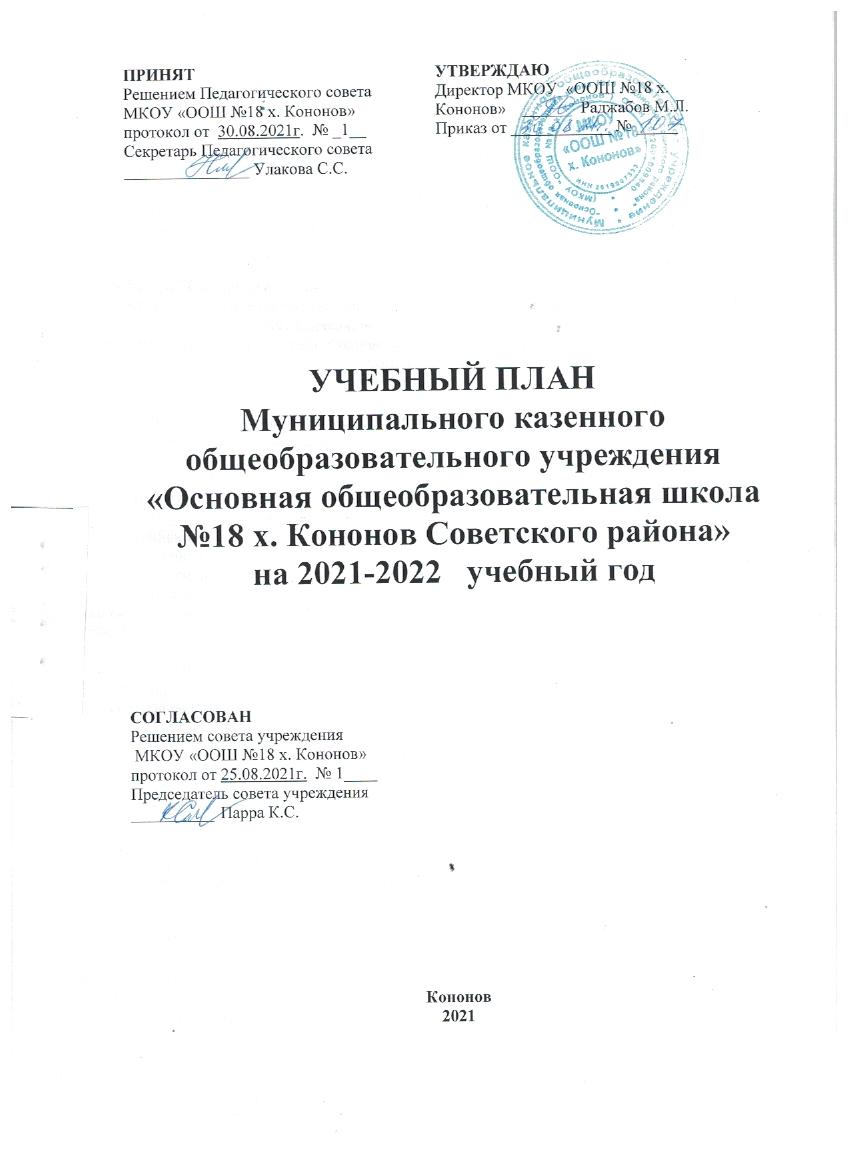 МКОУ «ООШ №18 х. Кононов» (согласно Лицензии на право ведения образовательной деятельности, регистрационный номер №  5823 от 13.04.17г., серия ____26 П 02__ № _0001810______) имеет право образовательной деятельности по следующим уровням общего образования и подвидам дополнительного образования: Общее образованиеМКОУ «ООШ №18 х. Кононов» (согласно Лицензии на право ведения образовательной деятельности, регистрационный номер №  5823 от 13.04.17г., серия ____26 П 02__ № _0001810______) имеет право образовательной деятельности по следующим уровням общего образования и подвидам дополнительного образования: Общее образованиеМКОУ «ООШ №18 х. Кононов» (согласно Лицензии на право ведения образовательной деятельности, регистрационный номер №  5823 от 13.04.17г., серия ____26 П 02__ № _0001810______) имеет право образовательной деятельности по следующим уровням общего образования и подвидам дополнительного образования: Общее образование№Уровень образования Нормативный срок освоения образовательной программы 1 Начальное общее образование (I-IV кл.) 4 года 2 Основное общее образование (V–IX кл.) 5 лет №Подвиды1Дополнительное образование детей и взрослых Классы5-тидневная учебная неделя121 ч2-423 ч529 ч630 ч732 ч8 - 933 ч№п\пУчебные предметыКоличество часов в неделю/годКоличество часов в неделю/годКоличество часов в неделю/годКоличество часов в неделю/годИтого:Формы промежуточной аттестации обучающихся (со второго класса)№п\пУчебные предметыI класс (33 нед)II класс (34 нед)III класс (34 нед)IV класс (34 нед)Итого:Формы промежуточной аттестации обучающихся (со второго класса)Русский язык и литературное чтениеРусский язык и литературное чтениеРусский язык и литературное чтениеРусский язык и литературное чтениеРусский язык и литературное чтениеРусский язык и литературное чтениеРусский язык и литературное чтениеРусский язык и литературное чтение1Русский язык5 /1324 /1364 /1364 /13617/5402Литературное чтение4 /1324 /1364/1363/10215/506Тест Родной язык и литературное чтение на родном языкеРодной язык и литературное чтение на родном языкеРодной язык и литературное чтение на родном языкеРодной язык и литературное чтение на родном языкеРодной язык и литературное чтение на родном языкеРодной язык и литературное чтение на родном языкеРодной язык и литературное чтение на родном языкеРодной язык и литературное чтение на родном языке3Родной язык (русский)0,5/170,5/170,5/171,5 / 51Диктант с грамматическим заданием 4Литературное чтение на родном (русском) языке0,5/170,5/170,5/171,5 /51Тест Иностранный языкИностранный языкИностранный языкИностранный языкИностранный языкИностранный языкИностранный языкИностранный язык5Иностранный язык-2 /682 /682 /686/204Словарный диктант с транскрибированием слов Математика и информатикаМатематика и информатикаМатематика и информатикаМатематика и информатикаМатематика и информатикаМатематика и информатикаМатематика и информатикаМатематика и информатика6Математика4 /1324/1364/1364/13616/540Контрольная работа Обществознание и естествознаниеОбществознание и естествознаниеОбществознание и естествознаниеОбществознание и естествознаниеОбществознание и естествознаниеОбществознание и естествознаниеОбществознание и естествознаниеОбществознание и естествознание7Окружающий мир2 /662 /682 /682 /688/270ТестОсновы религиозной культуры и светской этикиОсновы религиозной культуры и светской этикиОсновы религиозной культуры и светской этикиОсновы религиозной культуры и светской этикиОсновы религиозной культуры и светской этикиОсновы религиозной культуры и светской этикиОсновы религиозной культуры и светской этикиОсновы религиозной культуры и светской этики8Светская этика---1 /341 /34ТестИскусствоИскусствоИскусствоИскусствоИскусствоИскусствоИскусствоИскусство9Музыка1 /331 /341 /341 /344/135Тест10Изобразительное искусство1 /331 /341 /341 /344/135ТестФизическая культураФизическая культураФизическая культураФизическая культураФизическая культураФизическая культураФизическая культураФизическая культура11Физическая культура3/993/1023/1023/10212/405Сдача нормативов ТехнологияТехнологияТехнологияТехнологияТехнологияТехнологияТехнологияТехнология12Технология 1/331/341/341/344/135ТестМаксимальный объем нагрузки при 5- дневной учебной неделе21/  66023/ 78223/ 78223/ 78290 /3006Предметные областиУчебные предметыКоличество часов в неделюРусский язык  и  литературное чтениеРусский язык5Русский язык  и  литературное чтениеЛитературное чтение4Родной язык  и литературное чтение на родном языкеРодной язык (русский)-Родной язык  и литературное чтение на родном языкеЛитературное  чтение на родном (русском) языке-Иностранный языкИностранный язык-Математика и информатикаМатематика4Обществознание и естествознаниеОкружающий мир  2ИскусствоМузыка1ИскусствоИзобразительное искусство1ТехнологияТехнология  1Физическая культураФизическая культура3ИТОГОИТОГО21Предельно допустимая аудиторная учебная нагрузка при 5-дневной учебной неделе21Предметные областиУчебные предметыКоличество часов в неделюРусский язык  и  литературное чтениеРусский язык4Русский язык  и  литературное чтениеЛитературное чтение4Родной язык  и литературное чтение на родном языкеРодной язык (русский)0,5Родной язык  и литературное чтение на родном языкеЛитературное  чтение на родном (русском) языке0,5Иностранный языкИностранный язык (английский)2Математика и информатикаМатематика4Обществознание и естествознаниеОкружающий мир  2ИскусствоМузыка1ИскусствоИзобразительное искусство1ТехнологияТехнология  1Физическая культураФизическая культура3ИТОГО23Предельно допустимая аудиторная учебная нагрузка при 5-дневной учебной неделе23Предметные областиУчебные предметыКоличество часов в неделюРусский язык  и  литературное чтениеРусский язык4Русский язык  и  литературное чтениеЛитературное чтение4Родной язык  и литературное чтение на родном языкеРодной язык (русский)0,5Родной язык  и литературное чтение на родном языкеЛитературное  чтение на родном (русском) языке0,5Иностранный языкИностранный язык (английский)2Математика и информатикаМатематика4Обществознание и естествознаниеОкружающий мир  2ИскусствоМузыка1ИскусствоИзобразительное искусство1ТехнологияТехнология  1Физическая культураФизическая культура3ИТОГО23Предельно допустимая аудиторная учебная нагрузка при 5-дневной учебной неделе23Предметные областиУчебные предметыКоличество часов в неделюКоличество часов в неделюРусский язык  и  литературное чтениеРусский язык4Русский язык  и  литературное чтениеЛитературное чтение3Родной язык  и литературное чтение на родном языкеРодной язык (русский)0,50,5Родной язык  и литературное чтение на родном языкеЛитературное  чтение на родном (русском) языке0,50,5Иностранный языкИностранный язык22Математика и информатикаМатематика44Обществознание и естествознаниеОкружающий мир  22ИскусствоМузыка11ИскусствоИзобразительное искусство11ТехнологияТехнология  11Физическая культураФизическая культура33ОРКСЭ11ИТОГОИТОГО2323Предельно допустимая аудиторная учебная нагрузка при 5-дневной учебной неделе2323класс«Основы светской этики»Основы мировых религиозных культур»«Основы православной культуры»4+--Предметные областиУчебныепредметыКлассыКоличество часов в неделюКоличество часов в неделюКоличество часов в неделюКоличество часов в неделюКоличество часов в неделюКоличество часов в неделюФормы промежуточной аттестации обучающихсяПредметные областиУчебныепредметыКлассыVVIVIIVIIIIXВсегоФормы промежуточной аттестации обучающихсяОбязательная частьОбязательная частьОбязательная частьОбязательная частьОбязательная частьОбязательная частьОбязательная частьОбязательная частьОбязательная частьРусский язык и литература Русский язык5/1706/2044/1362/683/10220/680Русский язык и литература Литература3/1022/682/682/683/10212/408ТестированиеРодной язык и родная литератураРодной язык (русский)0,5/170,5/170,5/170,5/170,5/172,5/85Диктант с грамматическим заданиемРодной язык и родная литератураРодная литература (русская)0,5/170,5/170,5/170,5/170,5/172,5/85ТестированиеИностранные языки Иностранный язык (английский)3/1023/1023/1023/1023/10215/510ТестированиеИностранные языки Второй иностранный язык (немецкий)0,5/170,5/170,5/170,5/170,5/172,5/85ТестированиеМатематика и информатикаМатематика5/1705/17010/340Контрольная работаМатематика и информатикаАлгебра-3/1023/1023/1029/306Контрольная работаМатематика и информатикаГеометрия-2/682/682/686/204Контрольная работаМатематика и информатикаИнформатика-1/341/341/343/102ТестированиеОбщественно-научные предметыИстория России. Всеобщая история2/682/682/682/682/6810/340ТестированиеОбщественно-научные предметыИстория Ставропольского края0,5/170,5/170,5/170,5/170,5/172,5/85ТестированиеОбщественно-научные предметыОбществознание-1/341/341/341/344/136ТестированиеОбщественно-научные предметыГеография1/341/342/682/682/688/272ТестированиеЕстественно-научные предметыФизика-2/682/682/686/204ТестированиеЕстественно-научные предметыХимия-2/682/684/136ТестированиеЕстественно-научные предметыБиология1/341/341/342/682/687/238ТестированиеОсновы духовно-нравственной культуры народов России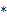 -ИскусствоМузыка1/341/341/341/344/136ИскусствоИзобразительное искусство1/341/341/343/102ТестированиеТехнологияТехнология2/682/681/342/681/348/272ТестированиеФизическая культура и Основы безопасности жизнедеятельностиОсновы безопасности жизнедеятельности-1/341/341/343/102ТестированиеФизическая культура и Основы безопасности жизнедеятельностиФизическая культура3/1023/1023/1023/1023/10215/510ИтогоИтого29/98630/102032/108833/112233/1122157/5338Часть, формируемая участниками образовательных отношенийЧасть, формируемая участниками образовательных отношенийЧасть, формируемая участниками образовательных отношенийЧасть, формируемая участниками образовательных отношенийЧасть, формируемая участниками образовательных отношенийЧасть, формируемая участниками образовательных отношенийЧасть, формируемая участниками образовательных отношенийЧасть, формируемая участниками образовательных отношенийЧасть, формируемая участниками образовательных отношений------Максимально допустимая недельная нагрузкаМаксимально допустимая недельная нагрузка29/98630/102032/108833/112233/1122157/5338Предметные областиУчебные предметыКоличество часов в неделюРусский язык и литератураРусский язык5Русский язык и литератураЛитература3Родной язык и родная литератураРодной язык (русский)0,5Родной язык и родная литератураРодная литература (русская)0,5Иностранный языкИностранный язык (английский)3Второй иностранный языкВторой иностранный язык (немецкий)0,5Математика и информатикаМатематика5Математика и информатикаИнформатика и ИКТ-Общественно-научныепредметыИстория 2 Общественно-научныепредметыОбществознание-Общественно-научныепредметыГеография1Общественно-научныепредметыИстория Ставропольского края0,5Естественнонаучные предметыБиология1  ИскусствоМузыка1ИскусствоИзобразительное искусство1ТехнологияТехнология 2Физическая культура и Основы безопасности жизнедеятельностиФизическая культура3Физическая культура и Основы безопасности жизнедеятельностиОБЖ-Основы духовно-нравственной культуры народов РоссииОДНКНРИТОГО29Предельно допустимая нагрузка аудиторная нагрузка при 5- дневной учебной неделе29Предметные областиУчебные предметыКоличество часов в неделюРусский язык и литератураРусский язык6Русский язык и литератураЛитература2Родной язык и родная литератураРодной язык (русский)0,5Родной язык и родная литератураРодная литература(русская)0,5Иностранный языкИностранный язык (английский)3Второй иностранный языкВторой иностранный язык (немецкий)0,5Математика и информатикаМатематика5Математика и информатикаИнформатика и ИКТОбщественно-научныепредметыИстория 2 Общественно-научныепредметыОбществознание1Общественно-научныепредметыГеография1Общественно-научныепредметыИстория ставропольского края0,5Естественнонаучные предметыБиология 1  ИскусствоМузыка1ИскусствоИзобразительное искусство1ТехнологияТехнология 2Физическая культура и Основы безопасности жизнедеятельностиФизическая культура3Физическая культура и Основы безопасности жизнедеятельностиОБЖОсновы духовно-нравственной культуры народов РоссииОДНКНРИТОГО30Предельно допустимая нагрузка аудиторная нагрузка при 5- дневной учебной неделе30Предметные областиУчебные предметыКоличество часов в неделюРусский язык и литератураРусский язык4Русский язык и литератураЛитература2Родной язык и родная литератураРодной язык (русский)0,5Родной язык и родная литератураРодная литература(русская)0,5Иностранный языкИностранный язык (английский)3Иностранный языкВторой иностранный язык (немецкий)0,5Второй иностранный языкВторой иностранный язык (немецкий)0,5Математика и информатикаАлгебра3Математика и информатикаГеометрия2Математика и информатикаИнформатика и ИКТ1 Общественно-научныепредметыИстория 2 Общественно-научныепредметыОбществознание1Общественно-научныепредметыГеография2Общественно-научныепредметыИстория ставропольского края0,5Естественнонаучные предметыБиология 1Естественнонаучные предметыФизика 2  ИскусствоМузыка1ИскусствоИзобразительное искусство1ТехнологияТехнология 1Физическая культура и Основы безопасности жизнедеятельностиФизическая культура3Физическая культура и Основы безопасности жизнедеятельностиОБЖ1Основы духовно-нравственной культуры народов РоссииОДНКНРИТОГО32Предельно допустимая нагрузка аудиторная нагрузка при 5- дневной учебной неделе32Предметные областиУчебные предметыКоличество часов в неделюРусский язык и литератураРусский язык2Русский язык и литератураЛитература2Родной язык и родная литератураРодной язык (русский)0,5Родной язык и родная литератураРодная литература (русская)0,5Иностранный языкИностранный язык (английский)3Второй иностранный языкВторой иностранный язык (немецкий)0,5Математика и информатикаАлгебра3Математика и информатикаГеометрия2Математика и информатикаИнформатика и ИКТ1 Общественно-научныепредметыИстория 2 Общественно-научныепредметыОбществознание1Общественно-научныепредметыГеография2Общественно-научныепредметыИстория ставропольского края0,5Естественнонаучные предметыБиология 2Естественнонаучные предметыХимия 2Естественнонаучные предметыФизика 2  ИскусствоМузыка1ИскусствоИзобразительное искусствоТехнологияТехнология 2Физическая культура и Основы безопасности жизнедеятельностиФизическая культура3Физическая культура и Основы безопасности жизнедеятельностиОБЖ1Основы духовно-нравственной культуры народов РоссииОДНКНРИТОГО33Предельно допустимая нагрузка аудиторная нагрузка при 5- дневной учебной неделе33Предметные областиУчебные предметыКоличество часов в неделюРусский язык и литератураРусский язык3Русский язык и литератураЛитература3Родной язык и родная литератураРодной язык (русский)0,5Родной язык и родная литератураРодная литература(русская)0,5Иностранный языкИностранный язык (английский)3Второй иностранный языкВторой иностранный язык (немецкий)0,5Математика и информатикаМатематика-Математика и информатикаАлгебра3Математика и информатикаГеометрия2Математика и информатикаИнформатика и ИКТ1 Общественно-научныепредметыИстория 2 Общественно-научныепредметыОбществознание1Общественно-научныепредметыГеография2Общественно-научныепредметыИстория ставропольского края0,5Естественнонаучные предметыБиология 2Естественнонаучные предметыХимия 2Естественнонаучные предметыФизика 2  ИскусствоМузыкаИскусствоИзобразительное искусствоТехнология Технология 1Физическая культура и Основы безопасности жизнедеятельностиФизическая культура3Физическая культура и Основы безопасности жизнедеятельностиОБЖ1Основы духовно-нравственной культуры народов РоссииОДНКНРИТОГО33Предельно допустимая нагрузка аудиторная нагрузка при 5- дневной учебной неделе33Предметная областьРеализация в рамках учебного предметаКоличество часов в годКоличество часов в годКоличество часов в годКоличество часов в годКоличество часов в годПредметная областьРеализация в рамках учебного предмета5 класс6 класс7 класс8 класс9 класс«Основы духовно-нравственной культуры народов России» Русский язык64333«Основы духовно-нравственной культуры народов России» Литература64222«Основы духовно-нравственной культуры народов России» История52222«Основы духовно-нравственной культуры народов России» Обществознание2222«Основы духовно-нравственной культуры народов России» География52222«Основы духовно-нравственной культуры народов России» Музыка41222«Основы духовно-нравственной культуры народов России» Изобразительное искусство41222«Основы духовно-нравственной культуры народов России» Технология41222«Основы духовно-нравственной культуры народов России» ИТОГО3417171717Уровень общего образованияКол-во обучающихсяПрограмма обученияНачальное1Адаптированная  программа для детей с задержкой психического развитияНачальное1Адаптированная  программа для детей с умственной отсталостьюОсновное2Адаптированная  программа для детей с умственной отсталостьюУчебные предметыКлассУчебные предметы3Русский язык1Литература-Литературное чтение1Родной язык0,25Литературное чтение на родном языке (русский)0,25Родной языкЛитературное чтение на родном языке (русский)Иностранный язык (английский язык)1Иностранный язык (немецкий язык)Математика1Алгебра-Геометрия -Информатика и ИКТ-История-Обществознание -География-Окружающий мир 0,5Биология-Физика-Химия-ОБЖ-Музыка0,25ИЗО0,25Технология0,25Физическая культура0,25Коррекционные занятия с логопедом (речевая практика)1Коррекционные занятия с педагогом психологом (альтернативная коммуникация) 1Обязательная нагрузка обучающегося8/272Часы самостоятельной работы обучающегося18/ 612Максимально допустимая нагрузка недельная нагрузка при 6-дневновной учебной неделе26/ 884Предметные областиКлассы Учебные предметыКоличество часов в неделюПредметные областиКлассы Учебные предметы21. Язык и речевая практика1.1 Речь и альтернативная коммуникация12. Математика2.1.Математические представления13. Окружающий мир3.1 Окружающий природный  мир0,53. Окружающий мир3.2 Человек13. Окружающий мир3.3 Домоводство-3. Окружающий мир3.4. Окружающий социальный мир14. Искусство 4.1 Музыка и движение14. Искусство 4.2 Изобразительная деятельность0,55. Физическая культура5.1 Адаптивная физкультура16. Технологии6.1 Профильный труд1Итого Итого 8Часы самостоятельной работы обучающегосяЧасы самостоятельной работы обучающегося15Максимально допустимая нагрузка недельная нагрузка при 5-дневной учебной неделеМаксимально допустимая нагрузка недельная нагрузка при 5-дневной учебной неделе23Предметные областиКлассы Учебные предметыКлассы Учебные предметыКоличество часов в неделюКоличество часов в неделюКоличество часов в неделюКоличество часов в неделюКоличество часов в неделюКоличество часов в неделюПредметные областиКлассы Учебные предметыКлассы Учебные предметы56789ВсегоI. Обязательная частьI. Обязательная частьI. Обязательная частьI. Обязательная частьI. Обязательная частьI. Обязательная частьI. Обязательная частьI. Обязательная частьI. Обязательная часть1. Язык и речевая практика 1.1 Русский язык1.2.Чтение212. Математика2.1 Математика22. Математика2.2.Информатика0,253.Естествознание3.1 Биология0,53.Естествознание3.2 География0,54. Человек и общество4.1.Мир истории4. Человек и общество4.2. Основы социальной жизни14. Человек и общество4.3. История Отечества0,255. Искусство 5.1. Музыка 15. Искусство 5.2 Изобразительная деятельность16. Физическая культура6.1 Физическая культура0,257. Технологии7.1 Профильный труд0,25ИтогоИтого10Часы самостоятельной работы обучающегосяЧасы самостоятельной работы обучающегося25/825Предельно допустимая аудиторная учебная нагрузка при 6-дневной учебной неделиПредельно допустимая аудиторная учебная нагрузка при 6-дневной учебной недели35/1190